2561D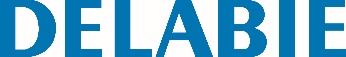 Dispensador e recetáculoReferência: 2561D Informação para prescriçãoDispensador e recetáculo de sacos higiénicos. Recetáculo com tampa superior. Dispensador de sacos higiénicos inferior. Capacidade do recetáculo : 9 litros. Abertura articulada com fechadura e chave standard DELABIE. Espessura do Inox : 1 mm. Dimensões : 123 x 250 x 350 mm. 